Recreation Road Car Park MarshallingUpdated guidance Sep 2023There are spaces for 125 cars in Football Car Park and 45 in general car park. Arrival from 8am to set out cones. We have 10 cones (which are now kept in the old Wolves lock-up, next to the old WWGFC lock-up – this is unlocked) and the yellow “no waiting” cones are ours. There are also 6 high-vis jackets. The cones are heavy and you need a large car and at least 2 people to put them out quickly, mostly on the Road but some on footpath to stop people parking there. Residents have been informed that they can move the cones if they need to park.Cars start arriving around 8.15 & come in waves 30-45 mins before kick off times at 9.00, 9.30, 10.00 etc. NB tennis club members arrive for 9am and 10am slots and park in the main car parkPlease encourage sensible but tight parking into the new car park to allow for maximum capacityShift 1, 8-9:15am3 marshalls advised. 1 at entrance to new car park, 1 at entrance to main car park from Rec Rd and one at entrance to Rec Rd to guide up to car park. An easier shift as cars mainly only travelling one direction into car park. Shift 2, 9:15-10:30am3 marshalls advised. A busier shift with cars both entering & exiting the car park.1 at exit of main car park. 1 along Rec Rd to assist with cars pulling into spaces to allow traffic to flow. 1 at exit of Rec Rd to encourage cars to follow the 1-way system and turn right out of Rec Rd.NB: we are only able to ‘advise’ & ‘encourage’ cars to follow the proposed 1-way system. We do not have any mandate to direct traffic and would invalidate our insurance if we are seen to be directing traffic more formally without formal powers to do so. 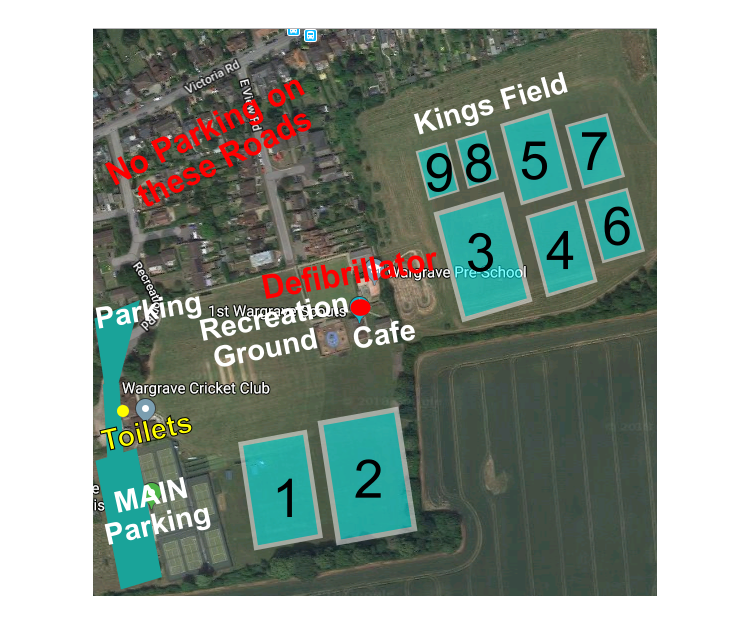 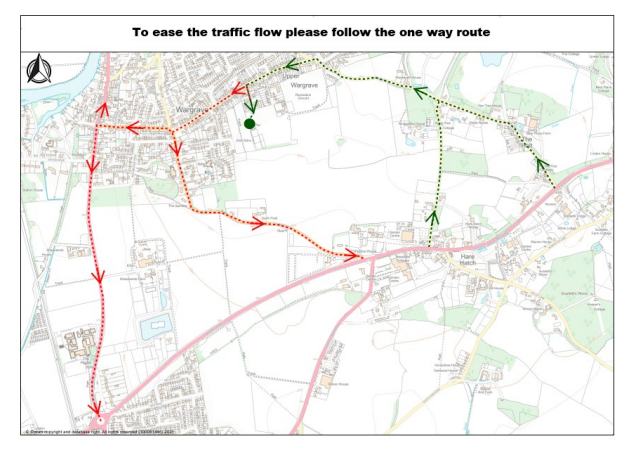 